Circ. n. 117 DS                                                                                       Messina, lì 29 marzo 2019                                                				           AL PERSONALE SCOLASTICO                                                                                               AI SIGNORI GENITORI                DEGLI ALUNNI                                                                                                                                  Scuola Primaria       Oggetto: Progetto Extracurricolare “Laboratorio creativo” Si comunica che il Progetto extracurricolare per le classi I-III-IV “LABORATORIO CREATIVO” curato dalla Ins. Restuccia Giuseppa si effettuerà presso i locali della Scuola Primaria e si articolerà in incontri settimanali nelle seguenti giornate: Martedi 2 Aprile 2019 dalle ore 13;45 alle ore 15;45;Martedi 9 Aprile 2019 dalle ore 13;45 alle ore 15;45;Martedi 16 Aprile 2019 dalle ore 13;45 alle ore 15;45;Martedi 7 Maggio 2019 dalle ore 13;45 alle ore 15;45;Il progetto è approvato dagli Organi collegiali. Il laboratorio si attiverà con un numero massimo di n. 20 unità. Si allega modello di adesione ed autorizzazione a partecipare al suddetto progetto. L’autorizzazione dovrà essere restituita all’Ins. Colosi Loredana entro e non oltre le ore 13;00 di lunedì 1 Aprile 2019. 			           Il Dirigente scolastico					Dott.ssa Giovanna Egle Candida Cacciola                                                              (firma autografa sostituita a mezzo stampa art.3 co.2 D.Lgs.39/93)MODULO DI ADESIONE PROGETTO EXTRACURRICULARE “LABORATORIO CREATIVO’”coordinato dall’INS. RESTUCCIA GIUSEPPA a.s. 2018/2019           Il sottoscritto (COGNOME NOME)____________________________________________ nato il____________ a ____________________________________________________________ Prov. ____________ in qualità di genitore e/o tutore dell’ALUNNO/A_________________________________________________________________  iscritto e regolarmente frequentante la CLASSE ________________ SEZ. ____________ della SCUOLA PRIMARIA, DICHIARAdi voler far partecipare il/la proprio/a figlio/a ____________________________________ al Progetto “Laboratorio creativo”, che si terrà nei giorni ed orari  stabiliti nella circolare 118/DS del 29.03.2019 a partire da martedì 2 aprile 2019.          Il sottoscritto si impegna a far rispettare la frequenza nei tempi e nei luoghi stabiliti dall’Istituzione Scolastica previsti per il progetto al quale ha dato l’adesione.                                    Il sottoscritto autorizza l’utilizzo dei dati personali forniti in conformità al D.lgs 196/2003.            Il sottoscritto, consapevole delle conseguenze amministrative e penali per chi rilasci dichiarazioni non corrispondenti a verità, ai sensi del D.P.R. 445 del 2000, dichiara di aver effettuato la scelta/richiesta in osservanza delle disposizioni sulla responsabilità genitoriale di cui agli artt. 316, 337 ter e 337 quater del codice civile, che richiedono il consenso di entrambi i genitori.          Il sottoscritto, contestualmente autorizza per i soli fini didattici e divulgativi la rappresentazione video/fotografica del proprio figlio durante le prove e le esibizioni e la pubblicazione sul sito web ufficiale della scuola e sulla relativa pagina F.B. ufficiale.Messina _______________________        FIRMA______________________________________ 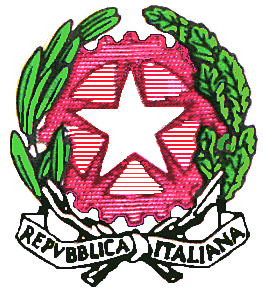 Ministero dell’Istruzione, dell’Università e della RicercaISTITUTO COMPRENSIVO STATALE “CANNIZZARO-GALATTI”Via M.Giurba n.2 - 98123 MESSINA - Tel. 090/716398 - Fax 0906415456Distretto Scolastico 029 – Codice Fiscale 80008360838e-mail: meic86600p@istruzione.it   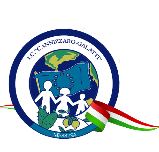 Ministero dell’Istruzione, dell’Università e della RicercaISTITUTO COMPRENSIVO STATALE “CANNIZZARO-GALATTI”Via M.Giurba n.2 - 98123 MESSINA - Tel. 090/716398 - Fax 0906415456Distretto Scolastico 029 – Codice Fiscale 80008360838e-mail: meic86600p@istruzione.it   